Publicado en  el 27/09/2016 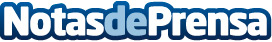 Recuperan ADN de la malaria europea para conocer las mutaciones que la hacen resistente a diferentes fármacosInvestigadores del CSIC, con la colaboración del Centre of GeoGenetics de Dinamarca, han descubierto cómo era la malaria europea, que desapareció hace más de 50 añosDatos de contacto:Nota de prensa publicada en: https://www.notasdeprensa.es/recuperan-adn-de-la-malaria-europea-para Categorias: Otras ciencias http://www.notasdeprensa.es